ПРИЛОЖЕНИЕ 1.1 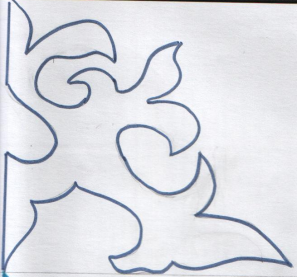 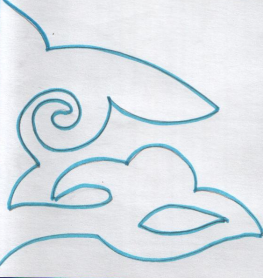 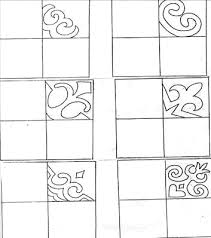 ПРИЛОЖЕНИЕ 1.2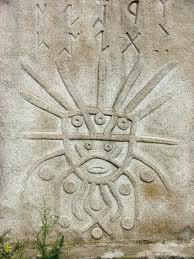 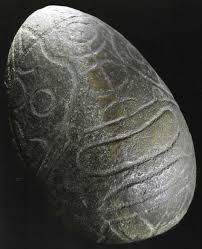 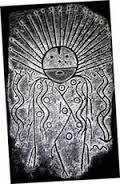 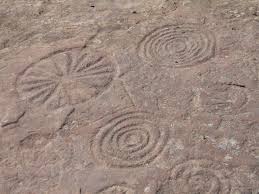 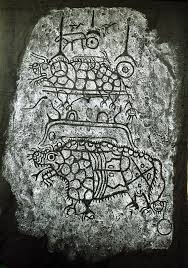 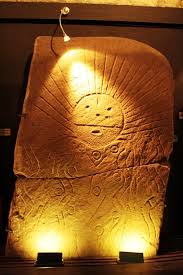 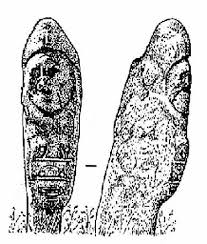 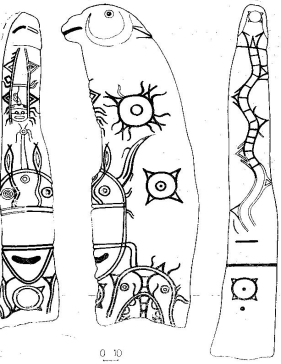 ПРИЛОЖЕНИЕ 1.3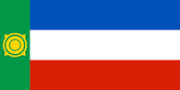 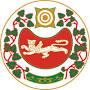 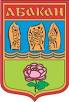 ПРИЛОЖЕНИЕ 1.4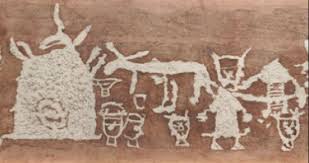 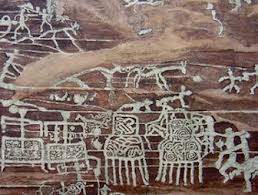 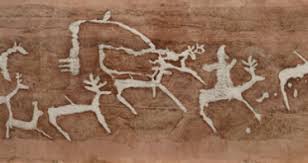 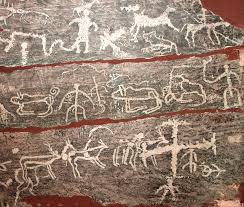 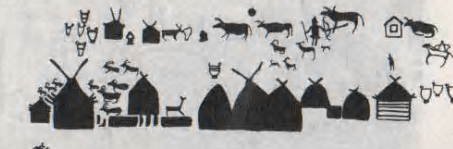 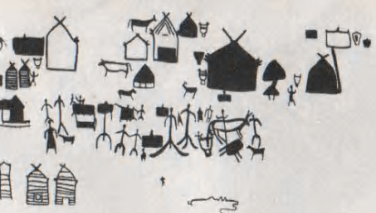 